Приложение № 2 к  решению Хурала представителей города Кызылаот «30» марта 2016 г. № 218Эскиз герба города КызылаЭскиз герба города Кызыла                в многоцветном варианте           в одноцветном варианте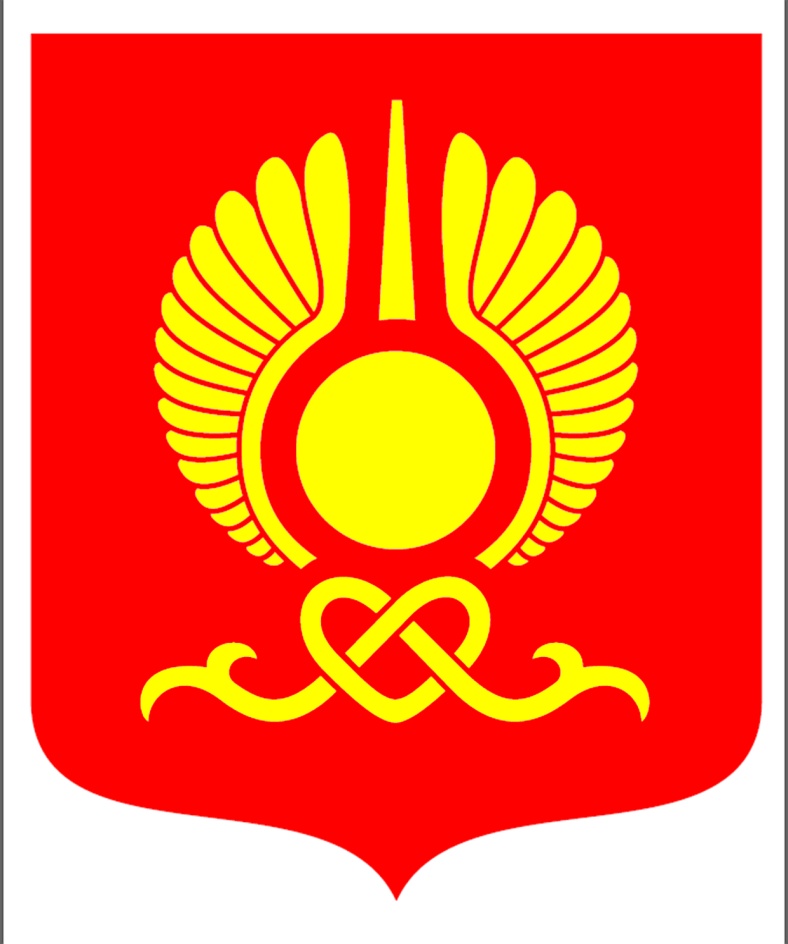 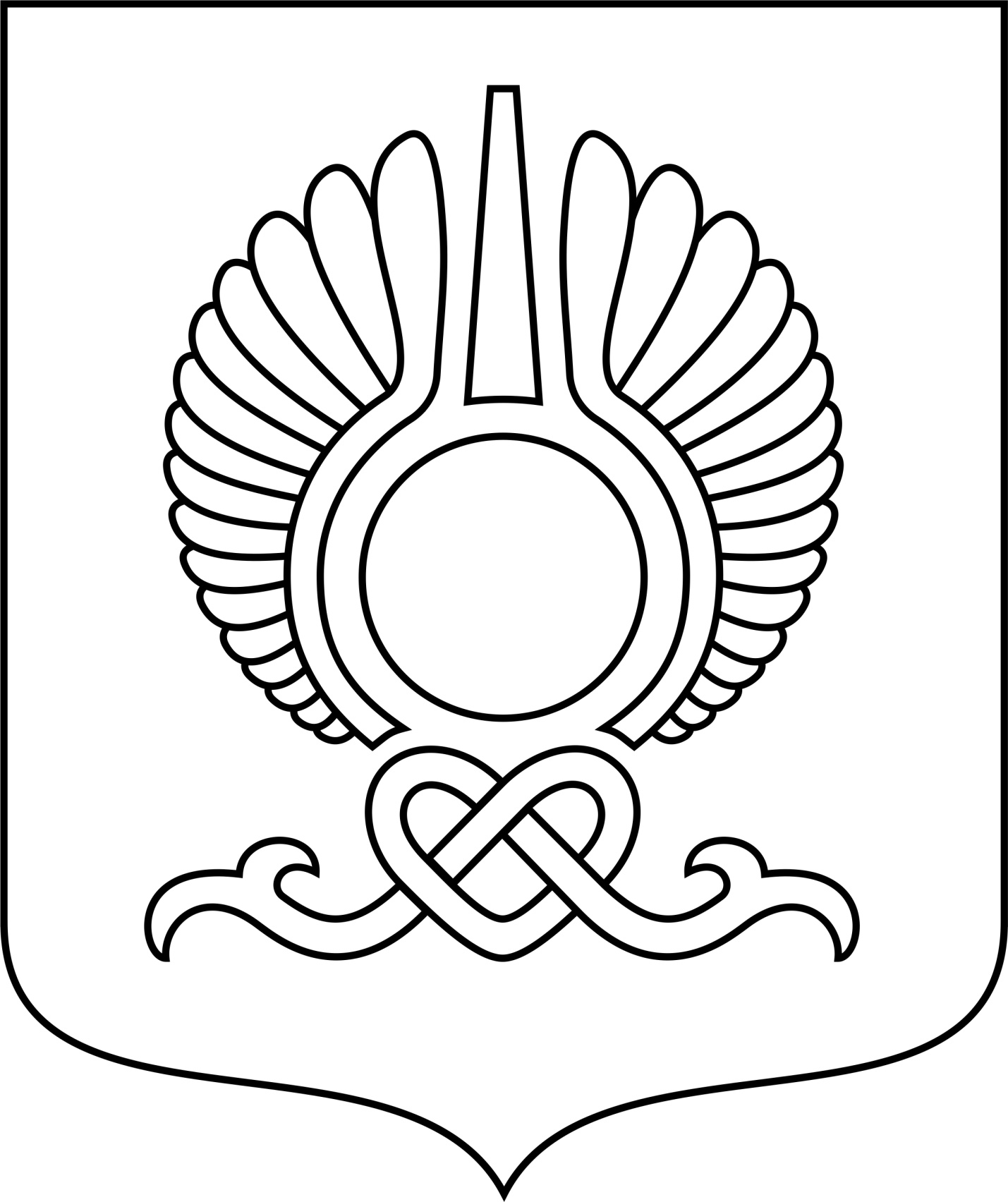 